YACHT CLUB DOKSY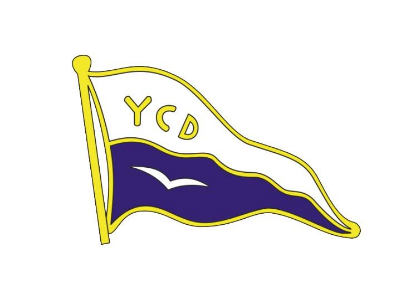 Loděnice U JEZERA, 472 01 Doksy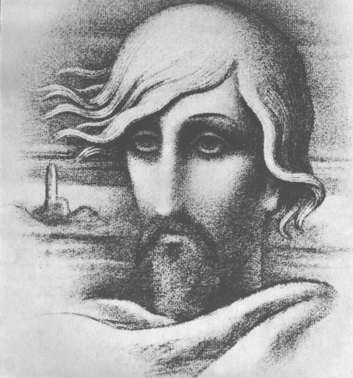 Vypsání závoduMácha jezdil EvropuLodní třídy: E - 7Pořadatel:Yacht Club DoksyPravidla:Závod bude řízen pravidly, jak je definováno v Závodních pravidlech jachtingu.Hlavní rozhodčí:Ing. Petr HámaLokalita:Yacht Club Doksy, Loděnice U jezera, 472 01 DoksyTermín:20. 08. – 21. 08. 2022Časový plán závodu:První závodní den8.30 – 10.00: registrace10.00 – zahajovací ceremoniál 11.00 – 18.00: rozjížďky Druhý závodní den 10.00 – 14.00: rozjížďky Startovné:		700,- KčPlachetní směrnice:Plachetní směrnice jsou tvořeny směrnicemi ZPJ Dodatek S – Standardní plachetní směrnice, a doplňujícími plachetními směrnicemi, které jsou vyvěšeny na oficinální vývěsní tabuli.Doprovodné čluny se musí registrovat u pořadatele.Prohlášení:Závodníci se účastní závodu zcela na svoji vlastní odpovědnost. Pořadatel, Závodní komise, Jury nebo jiné strany a osoby, které se podílí na organizaci závodu, nepřijmou odpovědnost za materiální škody nebo zranění a smrt ve spojení ať přímém nebo nepřímém se závodem.Pojištění:Každý účastník, včetně doprovodných lodí, musí mít pojištění odpovědnosti třetí straně s minimální výší plnění 9.000.000,- Kč.Kontakt:Petr Háma+420 777 996 728petr.hama@seznam.cz